МИНИСТЕРСТВО ОБРАЗОВАНИЯ, НАУКИ И МОЛОДЕЖНОЙ ПОЛИТИКИ КРАСНОДАРСКОГО КРАЯУправление по образованию и науке администрации муниципального образования городской округ город-курорт Сочи Краснодарского края Муниципальное бюджетное учреждение дополнительного образования«Центр дополнительного образования «Ступени» г. Сочи  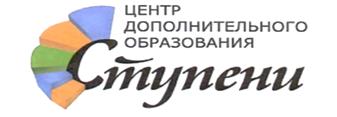 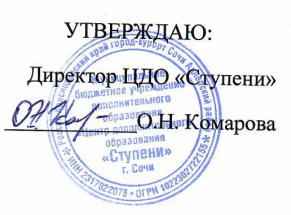 План работы краевой инновационной площадки (КИП-2020) на 2022 годМуниципального бюджетного учреждения дополнительного образования «Центр дополнительного образования «Ступени» г. Сочи _____________________________________________________________________________ (полное наименование учреждения)по теме: «Организация совместной деятельности детей и взрослых посредством творческих образовательных практик»Городской округ город-курорт Сочи2022Критерии показатели (индикаторы) эффективности инновационной деятельности в 2022 году (внедренчески-экспериментальный этап)Количественные показатели охвата взрослого населения:Общее количество детей и взрослых, вовлеченных в проект: в течение второго года реализации – не менее 700.Общее количество краткосрочных творческих и образовательных программ для взрослых, реализуемых МБУ ДО ЦДО «Ступени»: в течение второго года реализации – не менее 6.Распространение эффективных педагогических инновационных практик, методик, технологий.Количество мероприятий по распространению инновационных технологий, практик, методик в работе с целевой группой проекта (семинары, круглые столы, мастер-классы, тренинги и др.): в течение второго года реализации – не менее 3.Количество изданных методических материалов, научных публикаций, в которых содержится описание эффективных практик работы, технологий и методик, использованных в ходе реализации проекта, по трансляции инновационной практики (в том числе в интернет-сообществах): в течение второго года реализации – не менее 4.Включение социальных партнеров в реализацию проекта:Количество социальных партнеров, принимающих участие в реализации проекта в течение первого года реализации – не менее 7.План работы краевой инновационной площадки на 2022 годЮридическое название организации (учреждения)Муниципальное бюджетное учреждение                 дополнительного образования «Центр дополнительного образования «Ступени»  г. СочиСокращенное название организации (учреждения)ЦДО «Ступени»Юридический адрес, телефон354340 Краснодарский край г. Сочи Адлерский                       район, ул. Садовая, д.18Телефон, факс, е-mailТел.:89189135960E-mail  acdod @edu.sochi.ruСайт:   http://cdoadler.sochi-schools.ru/ФИО руководителяКомарова Ольга НиколаевнаНаучный руководитель (если есть). Научная степень, звание-Авторы представляемого опыта (коллектив авторов)Комарова О.Н., директор МБУ ДО ЦДО «Ступени» г. СочиНефедкина С.А., кандидат экономических наук,                  заместитель директора по учебно-методической работе МБУ ДО ЦДО «Ступени» г. СочиБугаец Н.А., заместитель директора по учебно-воспитательной работе, педагог дополнительного                   образования МБУ ДО ЦДО «Ступени» г. СочиАкопян Л.Е., кандидат педагогических наук,                      методист, МБУ ДО ЦДО «Ступени» г. СочиИванова А.С., методист, МБУ ДО ЦДО «Ступени»    г. СочиДенисова Е.Г., методист, МБУ ДО ЦДО «Ступени» г. СочиВоденицкая Ж.В., педагог-психолог, МБУ ДО ЦДО «Ступени» г. СочиНаименование инновационного продукта (тема)Организация совместной деятельности детей и взрослых посредством творческих образовательных практик»Основная идея (идеи)деятельности краевой инновационной площадкиОсновная идея проекта заключается в том, что посредством инновационных изменений образовательной среды учреждения, а именно- структурно-организационных (новые отделы);- административно-управленческих (мар-кетинговая политика учреждения);- содержательно-методических (модуль-ные программы)Предполагается создать площадку в системе дополнительного образования, на базе которой дети и взрослые посредством вовлечения в совместную деятельность смогут получить образовательные услуги, реализовать себя в творческой деятельности в удобной для них личностно-ориентированной форме.Кроме того, создание условий для организации краткосрочных творческих практик в ЦДО «Ступени», вовлечения взрослого населения в образовательный процесс будет способствовать  формированию положительного имиджа организации и реализации новых альтернативных форм оказания платных образовательных услуг.Цель деятельности инновационной площадкиСоздание на базе учреждения дополнительного образования модели открытой, гибкой, организованной, вариативной, личностно-ориентированной образовательной среды для  непрерывного образования детей и взрослых, укрепления связей между поколениями за счет участия в детско-взрослых образовательных и творческих практиках, в том числе включенных в систему краткосрочных дополнительных общеобразовательных общеразвивающих модульных программ.Задачи деятельностивыявить образовательные интересы и потребности взрослого населения через социальные сети,  сайт учреждения, рекламу в СМИ;провести мониторинг возможностей педагогов учреждения для проведения общеразвивающих модульных программ для взрослых;обеспечить качественный рост профессионального мастерства педагогов, повышение их квалификацию;разработать  нормативно-правовую базу для  функционирования вариативных форм платных образовательных услуг в Центре;разработать и реализовать пакет программ краткосрочных творческих практик по разным направленностям;организовать и провести PR-кампанию, направленную на информирование общественности о проекте;создать условия для привлечения новых социальных партнеров среди бюджетных и коммерческих организаций, а также спонсоров для организации имиджевых и коммерческих мероприятий;разработать методический инструмен-тарий по сопровождению работы педагогов, работающих со взрослым населением в системе платных образовательных услуг;повысить удовлетворенность взрослого населения качеством дополнительных платных образовательных услуг;обеспечить диссеминацию положительного опыта с целью расширения пространства дополнительного образования для взрослых, совместной деятельности детей и взрослых;получить дополнительные финансовые средства за счет развития внебюджетной деятельности по оказанию платных образовательных услуг взрослому населению.Нормативно-правовое обеспечение инновационной деятельности- Федеральный закон от 29.12.2012 №273-ФЗ «Об образовании в Российской Федерации»;- Государственная программа Российской Федерации «Развитие образования на 2018-2025 годы»;- Концепция развития дополнительного образования детей в Российской Федерации;Стратегия развития воспитания в Российской Федерации на период до 2025 года;- Приказ Минпросвещения России от 09 ноября 2018 г. № 196 «Об утверждении порядка организации и осуществления образовательной деятельности по дополнительным общеобразовательным программам»;- Приказ Министерства труда и социальной защиты «Об утверждении профессионального стандарта «Педагог дополнительного образования детей и взрослых» от 05.05.2018 № 298;- Закон РФ от 07.02.1992 № 2300-1 «О защите прав потребителей»;- Закон РФ от 27.12.1991 N 2116-1 «О налоге на прибыль предприятий и организаций»;- Закон Краснодарского края от 16.07.2013 г. №2770-КЗ «Об образовании в Краснодарском крае».- Постановление главы Администрации (губернатора) Краснодарского края от 05.10.2015 г. № 939 «Об утверждении государственной программы Краснодарского края «Развитие образования» (2016-2021 гг.);- План мероприятий по реализации Концепции развития дополнительного образования детей в Краснодарском края на 2017-2020 годы- Городская долгосрочная программа: Хартия жителей Сочи «Я люблю Сочи»;- Устав МБУ ДО ЦДО «Ступени» г. Сочи;- Лицензия МБУ ДО ЦДО «Ступени» г. Сочи;- Программа развития МБУ ДО ЦДО «Ступени»                    г. Сочи Обоснование её значимости для решения задач                          государственной политики в сфере образования, развития системы образования                 Краснодарского краяВ государственной программе РФ «Развитие образования на 2018-2025 годы» (утверждена Постановлением Правительства Российской Федерации от 26.12.2017г. №1642), в Концепции развития дополнительного образования детей в Российской Федерации (утверждена Распоряжением Правительства Российской Федерации от 04.09.2014 г. № 1726-р) актуализируется в качестве одного из системных приоритетов Программы необходимость изменения образовательной системы в сторону непрерывности, многоэтапности образовательного процесса, основным отличием которого является открытый доступ к образованию любого человека, независимо от его возраста, места жительства, первоначально приобретенной профессии, но с учетом индивидуальных способностей, мотивов и интересов. Новой для системы образования задачей является построение эффективной системы обучения взрослых, базирующейся на современных форматах обучения и образовательных технологиях.Кроме того, в указе Президента России В.В. Путина от 7 мая 2018 года определены  национальные цели и стратегические задачи развития РФ на период до 2024 года.Освоение и распространение идеи неформального образования в России актуализировано и в Концепции развития дополнительного образования детей (Распоряжение Правительства РФ от 4 сентября 2014 года № 1726-р), Плане мероприятий по реализации Концепции развития дополнительного образования детей в Краснодарском края на 2017-2020 годы (Распоряжение Главы администрации (губернатора) Краснодарского края от 22 июня 2017 года №181-р) как одно из приоритетных направлений, обладающих богатым психолого-педагогическим потен-циалом развития личности. Дополнительное образование с каждым годом становится всё более востребованным. В государственной программе РФ «Развитие образования» на 2013-2020 годы и указах президента обозначены целевые индикаторы, отражающие необходимость расширить охват взрослого населения страны этим видом обучения. Актуальность неформального образования нарастает и в детской, и во взрослой среде. Повышается  востребованность программ для взрослых, программ родитель плюс ребёнок, высока заинтересованность в семейных клубах, которые позволяют раскрыть и освоить огромный духовный, воспитательный потенциал, заложенный в самой природе семьи.Проект ориентирован также  на приоритетные направления развития образовательной системы  города Сочи;  положения городской долгосрочной программы «Хартия жителей Сочи «Я люблю Сочи» и акции «Бери и делай», направленных на расширение сферы проявления интересов, предпочтений и увлечений жителей города; на развитие их социокультурного уровня, укрепление авторитета института семьи и связи поколений.Дополнительные общеразвивающие образовательные программы для взрослых, элементами (модулями) которых являются детско-взрослые мастерские и совместные социально-значимые проекты, на наш взгляд, могут стать альтернативным и эффективным средством решения проблемы обеспечения вариативности и разнообразия содержания и форм образовательной деятельности, индивидуализации обучения, а также необходимым условием для развития детско-взрослой инициативы и творчества.Новизна (инновационность)Новизна проекта заключается в разработке и реализации системы программ краткосрочных творческих практик для детско-взрослого населения, реализации новых альтернативных форм оказания платных образовательных услуг; обеспечении вариативности  образования. Особенность проекта заключается в том, что он является практико-ориентированным и реализуется на базе учреждения дополнительного образования, основным  контингентом  которого ранее традиционно являлись только дети. Объектом инновационной деятельности выступают творческие практики или мастерские, которые позволят выстроить коммуникации обучающихся в детско-взрослых объединениях на основе ценностей «со-бытия», «со-дружества», «со-творчества» разных поколений. Это будет способствовать развитию личности и ребенка, и взрослого, обеспечит устойчивость их мотивации к непрерывному образованию, окажет положительное влияние на развитие внутрисемейных ценностей и социально-значимых приоритетов.Предполагаемая практическая значимостьПроект делает акцент не на семейном образовании в форме клубов или досуговых творческих мероприятий, а на практике детско-взрослых разнопоколенческих мастерских, где опыт совместного семейного образования - лишь один из видов детско-взрослых взаимно развивающих отношений. Это будет способствовать не только развитию личности ребенка и взрослого, устойчивости их мотивации к непрерывному образованию, но и укреплять внутрисемейные ценности, актуализируя весь спектр социально-значимых ценностных установок.Реализация проекта будет способствовать решению следующих задач системы образования Краснодарского края:- проектирование  и реализация  программ краткосрочных творческих практик для взрослого и детско-взрослого населения;- организация и реализация новых альтернативных форм оказания платных образовательных услуг.Задачи деятельности на 2021 год- апробировать дополнительные общеразвивающие модульные программы по разным направленностям, творческие образовательные практике по организации совместной деятельности детей и взрослых (открытые мероприятия – мастер-классы, тренинги, семинары и т.п.)- провести мероприятия различного формата и уровня по вовлечению детей и взрослых в творческие образовательные практики;- обеспечить качественный рост профессионального мастерства педагогов, повышение их квалификации;- совершенствовать  нормативно-правовую и мелодическую базу для функционирования вариативных форм  платных образовательных услуг в ЦДО «Ступени»;- разработать и реализовать пакет программ краткосрочных творческих практик по разным направленностям;- организовать и провести PR-кампанию, направленную на информирование общественности о проекте;- создать условия для привлечения новых социальных партнеров среди бюджетных и коммерческих организаций, а также спонсоров для организации имиджевых и коммерческих мероприятий по теме проекта.- разработать методический инструментарий по сопровождению работы педагогов, работающих со взрослым населением в системе платных образовательных услуг;- обеспечить диссеминацию положительного опыта с целью расширения пространства дополнительного образования для взрослых.- получить дополнительные финансовые средства за счет развития внебюджетной деятельности по оказанию платных образовательных услуг взрослому населению.№п/пЗадачаДеятельностьСрокиРезультатОтветственные исполнителиДиагностическая и организационно-нормативная деятельность:Диагностическая и организационно-нормативная деятельность:Диагностическая и организационно-нормативная деятельность:Диагностическая и организационно-нормативная деятельность:Диагностическая и организационно-нормативная деятельность:Диагностическая и организационно-нормативная деятельность:1Изучить практику организации и реализации дополнительных общеразвивающих модульных программ для взрослого населения в системе учреждений дополнительного образования.Работа с научно-методической литературойфевраль -апрельАналитическая справкаНефедкина С.А., Акопян Л.Е.Воденицкая Ж.В.2Выявить изменения в образовательных интересах, потребностях и возможностях взрослого населения через социальные сети, сайт учреждения, рекламу, СМИ в целях разработки новых методических и программных продуктов инновационной деятельностиПроведение мониторинга образовательных интересов взрослого населенияфевраль-мартАнализ образовательных интересов и потребностей взрослого населения.Акопян Л.Е.Нефедкина С.А.,Бугаец Н.А., Иванова А.С.,Денисова Е.Г.,Воденицкая Ж.В.,Тихомирова Е., Чуйкина Г.Д., Пастушенко Л.В., Альшанова У.П., Стрелков Г.В., Богомолов Е.А.3Создание и обновление реестра и электронного банка творческих образовательных практик для детей и взрослых (программно-методические и дидактические материалы)Подготовить реестр практик, информацию о ходе реализации проекта для размещения на официальном сайте учрежденияянварь-декабрьРеестра и электронный банк творческих образовательных практик для детей и взрослых (программно-методические и дидактические материалы) на официальном сайте учрежденияНефедкина С.А., Акопян Л.Е.Воденицкая Ж.В.,Денисова Е.Г.4Совершенствование материально-технических условий для реализации проектаАнализ коммерческих предложений для приобретения необходимого оборудования по оптимальной стоимости, заключение договоров на покупку оборудованияфевраль - декабрьАналитическая справкаКомарова О.Н.,Кузьменко И.С., Нефедкина С.А.5Повышение квалификации по теме проектаПовышение квалификации в рамках обучающих курсовфевраль -декабрьСигнификах, удостоверение, справка диплом,Комарова О.Н., Нефедкина С.А., Акопян Л.Е.Воденицкая Ж.В.Чуйкина Г.Д., Копылова Т.Ю.,Алексишвили Н.З., Морозова И.В.,Труфанова Т.В.,Альшанова У.П.,Иванова А.С.,Денисова Е.Г.Методическая деятельность:Методическая деятельность:Методическая деятельность:Методическая деятельность:Методическая деятельность:Методическая деятельность:1Разработка и утверждение пакета дополнительных общеразвивающих модульных программ, иных образовательных практик в соответствии с результатами исследования потребностей и  запросов потребителей образовательных услугРазработка программмай-сентябрьПакет образовательных практикНефедкина С.А.,Акопян Л.Е., Бугаец Н.А.,Серебренникова Е.В., Томилин А.В., Альшанова У.П., Копылова Т.Ю., Пастушенко Л.В., Чуйкина Г.Д., Тихомирова Е.О.,Серебренникова Е.В.,Иванова А.С., Денисова Е.Г.2Совершенствование, создание и систематизация методического инструментария по организации совместной деятельности детей и взрослых посредством творческих образовательных практик Разработка методических рекомендацийфевраль - декабрьМетодические рекомендацииНефедкина С.А.,Акопян Л.Е., Иванова А.С., Воденицкая Ж.В.Серебренникова Е.В.,  Денисова Е.Г.,Рагимова А.И.3Оценка эффективности, анализ результативности проекта (за год)Формирование отчетадекабрь Промежуточный отчетКомарова О.Н.,Нефедкина С.А.,Акопян Л.Е.,Иванова А.С.,Воденицкая Ж.В., Денисова Е.Г.Образовательная и воспитательная (практическая) деятельность:Образовательная и воспитательная (практическая) деятельность:Образовательная и воспитательная (практическая) деятельность:Образовательная и воспитательная (практическая) деятельность:Образовательная и воспитательная (практическая) деятельность:Образовательная и воспитательная (практическая) деятельность:1Апробация дополнительных общеразвивающих модульных программы по разным направленностям, творческих образовательных практик по организации совместной деятельности детей и взрослых (открытых мероприятий – мастер-классов, тренингов, семинаров и т.п.)Ведение занятийв течение годаАнализ эффективности обучения по программам, востребованностьВоденицкая Ж.В., Тихомирова Е.О., Пастушенко Л.В., Чуйкина Г.Д., Альшанова У.П., Стрелков Г.В.,2Проведение мероприятий различного формата по вовлечению детей и взрослых в творческие образовательные практикиПоведение мастер-классов, открытых занятий, акций, культурно-досуговых мероприятий по вовлечению детей и взрослых в совместную детальности посредством творческих образовательных практикянварь-декабрьСценарии, планы мероприятий, приказыКомарова О.Н., Нефедкина С.А.,Каримова И.И., Акопян Л.Е., Иванова А.С., Воденицкая Ж.В., Денисова Е.Г., Богомолов Е.А.,Донченко Н.А., Алексишвили Н.З., Копылова Т.Ю., Морозова И.В., Пиенко Л.М., Копылова Т.Ю.Диссеминация инновационного опыта:Диссеминация инновационного опыта:Диссеминация инновационного опыта:Диссеминация инновационного опыта:Диссеминация инновационного опыта:Диссеминация инновационного опыта:1Подготовка и проведение практико-ориентированных методических семинаров, иных мероприятий по обмену опытом практической деятельности по теме инновационного проекта Организация, участие в практико-ориентированных семинарах, педагогических фестивалях, конференциях и др.февраль - декабрьСеминары, сертификаты участия, публикации, мультимедийные презентации др.Комарова О.Н., Нефедкина С.А.,, Акопян Л.Е., Воденицкая Ж.В., Иванова А.С.,Денисова Е.Г., Богомолов Е.А. 2Научные, методические публикации по теме инновационного проектаПодготовка к публикации статей педагогов, методистов по теме проектаапрель-май Опубликованные статьи по теме проекта в разных изданиях.Комарова О.Н., Нефедкина С.А., Серебренникова Е.В., Акопян Л.Е., Воденицкая Ж.В., Тихомирова Е.О., \Иванова А.С., Чуйкина Г.Д., Копылова Т.Ю., Алексишвили Н.З., Морозова И.В., Труфанова Т.В.Информационная деятельность:Информационная деятельность:Информационная деятельность:Информационная деятельность:Информационная деятельность:Информационная деятельность:1Создание и ведение страницы на официальном сайте учреждения, освещающей деятельность краевой муниципальной инновационной площадки, ведение групп в социальных сетяхДеятельность по актуализации ленных на официальном сайте организациифевраль - декабрьАктуальное обновление информации о реализация инновационного проектаНефедкина С.А,Денисова Е.Г., Богомолов Е.А.2Разработка информационного баннера, рекламных буклетов, брошюрРазработка макетов рекламной продукциифевраль - декабрьРекламная продукцияКомарова О.Н.,Нефедкина С.А,Денисова Е.Г., Богомолов Е.АДеятельность по организации взаимодействия (сетевые партнеры, социальные партнеры, родители):Деятельность по организации взаимодействия (сетевые партнеры, социальные партнеры, родители):Деятельность по организации взаимодействия (сетевые партнеры, социальные партнеры, родители):Деятельность по организации взаимодействия (сетевые партнеры, социальные партнеры, родители):Деятельность по организации взаимодействия (сетевые партнеры, социальные партнеры, родители):Деятельность по организации взаимодействия (сетевые партнеры, социальные партнеры, родители):1Поиск эффективных социальных и сетевых партнеровЗаключение договоров о сотрудничествефевраль - декабрьЗаключение договоров о сетевом взаимодействии и социальном партнёрствеКомарова О.Н.,Нефедкина С.А.,Бугаец Н.А. Экспертная деятельность:Экспертная деятельность:Экспертная деятельность:Экспертная деятельность:Экспертная деятельность:Экспертная деятельность:1Внутренняя экспертиза дополнительных общеразвивающих модульных программ, методических продуктов по теме инновационного проектаЭкспертиза программно-методических материаловмай-августРазмещение ДООП в публичном доступеНефедкина С.А.,Акопян Л.Е.